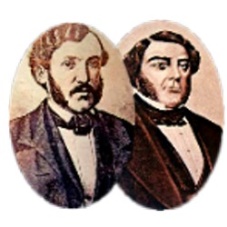 Директор:тел./факс: 056/535963; Заместник-директори:тел.: 056/534053E-mail: br_miladinovi@abv.bg; www.brmiladinovi.euУТВЪРЖДАВАМ:БОЧКО   БОЧЕВДИРЕКТОРПЛАН ЗА ДЕЙСТВИЕ – УЧЕБНА 2019-2020 г.КЪМ СТРАТЕГИЯ ЗА РАЗВИТИЕ НА ОСНОВНО  УЧИЛИЩЕ „БРАТЯ МИЛАДИНОВИ“ – БУРГАС ЗА ПЕРИОДА 2016 – 2020 ГОДИНА, ПРИЕТА НА ЗАЕДАНИЕ НА ПЕДАГОГИЧЕСКИЯ СЪВЕТ – ПРОТОКОЛ №9 ОТ 04 СЕПТЕМВРИ 2016 ГОДИНА И УТВЪРДЕНА СЪС ЗАПОВЕД №1339 ОТ 12 СЕПТЕМВРИ 2016 ГОДИНАИзграждане на ефективна система и осигуряване на високо качество на образование.Създаване на вътрешна нормативна уредба за изпълнение на стратегическите и оперативни цели.Изграждане на училищна система за качество.Осигуряване на инвестиции в образователната институция.Повишаване квалификацията на персонала по проблемите, свързани с образователната реформа    и адаптиране на училищните политики към новите образователни цели.Въвеждане на иновативни методи на преподаване, техники и рефлективни практики за повишаване качеството на образование, за изграждане на допълнителни умения у учениците за позитивна култура на общуване, презентиране и анализ.Разработване на съвременни програми за избираеми и факултативни форми за придобиване на компетентности в съответствие с потребностите и интересите на учениците.Разработване и въвеждане на иновативни елементи в управлението и организацията на ОВП.Поддържане  на интернет страницата  на училището с възможности за поставяне на въпроси,  даване  на мнения и предложения, публикуване на вътрешно-училищни нормативни документи, бланки, съобщения, постижения на учители и ученици,галерия със снимки.Последователно въвеждане на интерактивни методи на обучение и на новите технологии по всички учебни дисциплини.Развиване на способностите и интересите на учениците като условие за разширяване на техния кръгозор и ориентацията им в съвременния свят.Развиване на създадените условия за партньорство между преките участници в училищното образование, основаващи се на ефективна комуникация и активно участие  в организараните училищни и извънкласни дейности.Подобряване на дейностите по финансово осигуряване на условия за реализиране на стратегическата цел като се залагат приходи както от бюджета, така и от собствени средства /наеми и дарения/.Подобряване процеса на бюджетиране, като се въведат механизми за икономично, ефективно и ефикасно разходване на ресурсите.Използване на извънбюджетни средства за дофинансиране на дейностите по реализиране на Стратегията, участие в целеви програми.Задълбочаване на контактите с обществени организации и институции за привличане на допълнителни източници за подпомагане на училищните дейности и подобряване на МТБ.Активно използване на възможностите, които се предоставят  от МОН и др. ведомства за работа по проекти, касаещи подобряване качеството на образователния процес.